中装协〔2019〕54号                 签发人：刘晓一关于开展2019年卫浴产品检测及调研活动的通知各有关单位：随着全装修进入快车道、整装公司的快速发展使住宅装饰装修和硬装部品融合成为大势所趋。为了顺应行业的整体发展，中国建筑装饰协会经研究决定，将原来的“住宅装饰装修分会”和“住宅部品产业分会”合并为“中国建筑装饰协会住宅装饰装修和部品产业分会”。新分会在原来材料部品企业的基础上，吸纳了众多全国和地方性龙头家装企业，将国内家装和材料部品两大行业领军企业进行了整合，为家装和材料部品企业间交流与合作搭建了强有力的协会平台。随着中国经济进入新常态，装饰行业发展转入拐点，整装模式的快速发展，让更多的消费者选择一站式整体家装解决方案，未来家装企业将成为重要的流量入口，家装渠道对于材料部品企业来说显得愈发重要。同时对家装企业的供应链整合能力也提出了更高要求，分会通过走访调研各龙头家装会员单位了解到，家装企业对高品质的卫浴产品普遍有较大需求。为了打破家装企业和卫浴企业信息壁垒，加强企业间的了解与合作，在原来的九届的基础上中装协住宅装饰装修和部品产业分会将继续组织“2019年卫浴产品检测及调研活动”。本次活动由中国建筑装饰协会主办、中国建筑装饰协会住宅装饰装修和部品产业分会承办、中国建筑卫生陶瓷协会卫浴分会、中洁网协办，第三方权威检测机构提供全程技术支持。活动将甄选出高品质卫浴产品，并梳理中国市场在售的主流卫浴产品的品质现状，发布《2019中国卫浴产品质量报告暨品质卫浴产品推荐名录》，面向全国住宅装饰装修企业以及终端消费者进行宣传推介。具体检测及调研活动相关事项如下：   一、组织机构主办单位：	中国建筑装饰协会承办单位：	中国建筑装饰协会住宅装饰装修和部品产业分会协办单位：	中国建筑卫生陶瓷协会卫浴分会中洁网检测机构：	国家陶瓷及水暖卫浴产品质量监督检验中心            国家节水器具产品质量监督检验中心上海市质量监督检验技术研究院二、调研对象市售的主流陶瓷坐便器、智能坐便器、厨房龙头、面盆龙头、花洒套装、恒温淋浴器、浴室柜、淋浴房产品。三、活动申报1、申报说明：企业自愿申报，同时为了减轻企业负担、减少重复检测造成的资源浪费，凡参与“沸腾杯”卫浴产品评测活动，并通过检测的型号产品可直接提交活动申报表，不需再重复检测。未参加评测活动的型号产品，可提交活动申报表至承办单位，通过初审后将产品样品送往活动指定检测机构进行检测。2、申报流程:申报企业须在6月30日前将《2019年卫浴产品检测及调研活动申报表》提交至中国建筑装饰协会住宅装饰装修和部品产业分会。3、指定检测机构：活动指定由以下检测机构进行相应产品检测并出具权威检测报告：国家陶瓷及水暖卫浴产品质量监督检验中心国家节水器具产品质量监督检验中心上海市质量监督检验技术研究院四、检测及调研成果1、对完成上述流程，检测合格，综合品质优良的卫浴产品将纳入《2019中国卫浴产品质量报告暨品质卫浴产品推荐名录》。2、完成上述流程，检测合格，综合品质优良的卫浴产品优先参加“2019-2020中国家装产业创新设计大赛”并给予加分。3、中国建筑装饰协会住宅装饰装修和部品产业分会负责编辑《2019中国卫浴产品质量报告暨品质卫浴产品推荐名录》，面向全国住宅装饰装修企业、品质精装地产企业、建筑设计院等单位发行推介，并联合权威媒体向大众消费者宣传推广，引导品质消费。    4、在中国建筑装饰协会住宅装饰装修和部品产业分会举办的大型活动中向地产企业、住宅装饰装修企业做重点推介。五、联系方式中国建筑装饰协会住宅装饰装修和部品产业分会联系人：胡亚南	13910299673 张寅秋	13901232458梁连涛	13501118860吴  亮13681169509电  话：010-64424776   010-64440014传  真：010-64287870网  站：http://www.zhuzhaibupin.org中洁网联系人：	李天燕 13925940709				文  军 18705927795附件：	1、	2019年卫浴产品检测及调研活动申报表2、	陶瓷坐便器产品评测标准与评定方法3、	智能坐便器质量评测标准与评定方法  			4、 	厨卫水龙头质量评测标准与评定方法5、 	花洒质量评测标准与评定方法6、	恒温淋浴器质量评测标准与评定方法7、	浴室柜质量评测标准与评定方法8、	淋浴房质量评测标准与评定方法                                   中国建筑装饰协会2019年5月15日附件1：2019年卫浴产品产品检测及调研活动申 报 表              编号：       企业全称(公章)：             品牌名称：                   申报日期：                   一、填写说明申报表填产品、企业名称等相关部分要统一。申请表签字盖章后，发电子版或快递到住宅产业分会秘书处。申请表编号由住宅产业分会秘书处填写。各项内容如果篇幅过多，可依附件形式补充。申报企业必须保证数据真实性。申报的产品型号需是2018或2019年度企业主打产品。送检的样品必须与市场销售的产品一致。本次检测调研活动最终解释权归中国建筑装饰协会住宅装饰装修和部品产业分会所有。二、申 请 表（一）企业信息：（二）产品信息附件2：陶瓷坐便器产品评测标准与评定方法国家排灌及节水设备产品质量监督检验中心二○一九年三月陶瓷坐便器质量评测标准与评定方法1.范围本方案适用于2019年卫浴产品检测及调研活动。评测产品范围为配套重力式冲水装置的陶瓷坐便器。本方案内容包括评测依据、评测项目、评测要求及评定方法。2.评测依据GB/T 6952-2015  卫生陶瓷GB/T 26730-2011 卫生洁具 便器用重力式冲水装置及洁具机架GB 25502-2017   坐便器水效限定值及水效等级GB 6566-2010    建筑材料放射性核素限量Maximum Performance (MaP) Testing   Toilet Fixture Performance Testing Protocol Version 6-June 2016 最高性能（MaP）测试  卫生洁具性能测试协议 版本6-2016.063.评测项目使用性能：【GB/T 6952-2015】冲水装置、便器用水量、洗净功能、排放功能、排水管道输送特性、水封回复功能、污水置换功能、卫生纸试验；【Maximum Performance (MaP) Testing   Toilet Fixture Performance Testing Protocol  Version 6-June 2016】污物排放试验。环保性能：【GB/T 6952-2015】坐便器冲水噪声、水封；【GB 25502-2017】坐便器水效等级；【GB 6566-2010】放射性核素。安全性能：【GB/T 6952-2015】耐荷重性、吸水率；【GB/T 26730-2011】驱动方式、防虹吸功能、水箱安全水位、进水阀密封性、进水阀耐压性、排水阀自闭密封性。4.评测要求及评定方法4.1 样品要求4.1.1 样品数量及附件选取1件出厂检验合格的产品（包括与之相配套的冲水装置）、2套相配套同型号的冲水装置、同批次同型号合格品陶瓷片6块（吸水率试验，试块应一面带釉或无釉、面积约3200mm²、厚度≤16mm、表面应包含与窑具接触过的点）、同批次同型号合格品陶瓷片4kg(放射性核素试验）作为送检样品，并提供样品的质量检验合格证明、安装使用说明书。4.1.2 样品信息应提供产品检测所需的样品信息：水效等级、单双档、结构、安装方式、排污方向、执行标准等，示例如下：水效等级：XX级，平均用水量     L，全冲用水量    L，半冲用水量    L；冲水装置单双档：  单档  双档；结构：□虹吸式  □冲落式 ；安装方式：□落地式  □壁挂式；排污方向：□下排式  □后排式；4.2 陶瓷坐便器评测要求及评定方法见表1。表1 陶瓷坐便器评测要求及评定方法附件3：智能坐便器质量评测标准与评定方法上海市质量监督检验技术研究院二○一九年三月智能坐便器质量评测标准与评定方法1.范围本方案适用于2019年卫浴产品检测及调研活动。评测产品范围为智能坐便器。本方案内容包括评测依据、评测项目、评测要求及评定方法。2.评测依据GB 25502-2017  坐便器水效限定值及水效等级CBMF 15-2016   智能坐便器3.评测项目智能盖板节能性能：【CBMF15-2016】清洗水量、整机能耗、待机功耗。舒适性能：【CBMF15-2016】喷嘴伸出和回收时间、水温响应特性、水温稳定性、清洗水流量、清洗力、喷头自洁性能、暖风温度、坐圈加热功能（观察项）。安全性能：【CBMF15-2016】电气安全性能（引用GB 4706.1-2005、GB 4706.53-2008）、EMC符合性、耐热和耐燃性。整体式智能坐便器节能性能：【CBMF15-2016】便器功能（引用GB/T 6952-2015）、清洗水量、整机能耗、待机功耗。【GB 25502-2017】水效等级。舒适性能：【CBMF15-2016】喷嘴伸出和回收时间、水温响应特性、水温稳定性、清洗水流量、清洗力、喷头自洁性能、暖风温度、坐圈加热功能（观察项）。安全性能：【CBMF15-2016】电气安全性能（引用GB 4706.1-2005、GB 4706.53-2008）、EMC符合性、耐热和耐燃性。4.评测要求及评定方法4.1 样品要求4.1.1 样品信息应提供产品检测所需的样品信息：额定功率、用水量、单双档、冲水装置、加热方式、执行标准等，示例如下：便器名义用水量：    L或  节水型  普通型  无标识，产品水效率等级：  级冲水装置单双档：  单档  双档配套冲水装置：重力式冲水装置  压力式冲洗水箱  机械式冲洗阀  非接触式冲洗阀 其他智能坐便器、坐便洁身器标注额定功率：    W  加热方式：即热式 储热式真空破坏器：有 无4.1.2 样品采集智能盖板，采用市场买样形式，企业提交报名申报表，指定报名样品型号，并缴纳买样保证金和检测成本费用。组委会工作人员在流通领域的电商平台或者商场、专卖店等实体店，随机购买指定型号样品。每种型号购买1件样品。整体式智能坐便器，采用企业寄样形式，同一型号寄送1件样品。4.2智能盖板评测要求及评定方法见表1。表1 智能盖板评测要求及评定方法4.3整体式智能坐便器评测要求及评定方法见表2。表2 整体式智能坐便器评测要求及评定方法附件4：厨卫水龙头质量评测标准与评定方法国家节水器具产品质量监督检验中心二○一九年三月厨卫水龙头质量评测标准与评定方法1.范围本方案适用于2019年厨卫水龙头产品质量评测。评测产品为：面盆水嘴及厨房水嘴。本方案内容包括测评范围、评测依据、评测项目、评测要求及评定方法。2.评测依据GB 18145-2014 《陶瓷片密封水嘴》GB 25501-2010 《水嘴用水效率限定值及用水效率等级》T/CBMF 24-2018/T/CBCSA 2-2018《智能水嘴》ISO 3822-1:1999+A1:2008《用于供水设施的装置和设备发出的噪音的实验室试验 第一部分：试验方法》ISO 3822-2:1997《用于供水设施的装置和设备发出的噪音的实验室试验 第二部分：水嘴的安装和操作条件》评测项目耐腐蚀性能、金属基体镀层附着强度、金属污染物析出、流量、水嘴噪声、水流冲击力、灵敏度测试、流量均匀性、用水效率等级、管螺纹精度、冷热水标志。4.评测要求及评定方法(见表1)表1：水龙头评测要求及评定方法附件5：花洒质量评测标准与评定方法国家节水器具产品质量监督检验中心二○一九年三月花洒质量评测标准与评定方法1.范围本方案适用于2019年花洒产品质量评测。评测产品范围为花洒套装(当花洒套装不能组成完整淋浴器产品时，参评单位应提供配套测试的淋浴水嘴及软管)。本方案内容包括范围、评测依据、评测项目、花洒套装评测要求及评定方法。2.评测依据GB 18145-2014 《陶瓷片密封水嘴》GB/T 23447-2009 《卫生洁具 淋浴用花洒》GB/T 23448-2009 《卫生洁具 软管》GB 28378-2012 《淋浴器用水效率限定值及用水效率等级》ISO 3822-1:1999+A1:2008《用于供水设施的装置和设备发出的噪音的实验室试验 第一部分：试验方法》ISO 3822-4:1999《用于供水设施的装置和设备发出的噪音的实验室试验 第四部分：特殊器具的安装和操作条件》3.评测项目耐腐蚀性能、塑料基体镀层附着强度/耐急冷急热性能、耐冷热疲劳性能/耐冷热循环性、花洒噪声、花洒喷射力、灵敏度测试、温降、平均喷射角、流量均匀性、用水效率等级、管螺纹精度、手持式花洒防虹吸性能、密封性能、流量。4.评测要求及评定方法(见表1)表1：花洒套装评测要求及评定方法附录A 花洒喷射力测试方法测试装置 （见下图）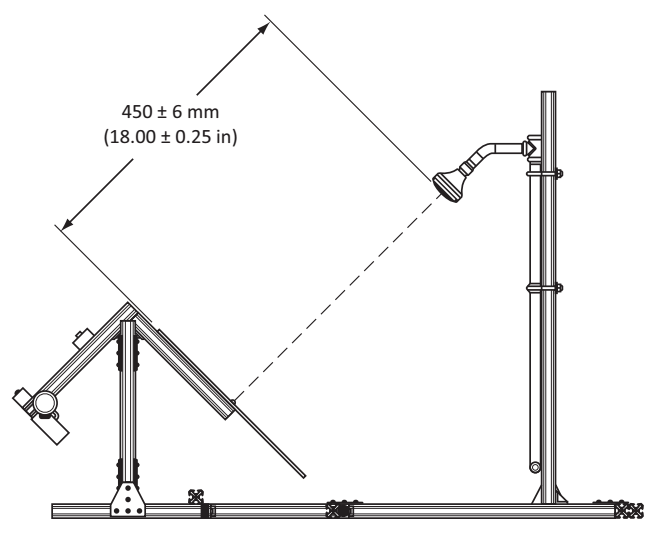 测试步骤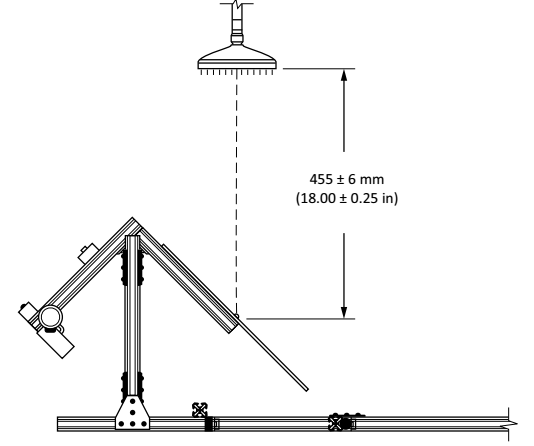 a）测试前确保力平衡装置干燥；b）对于手持花洒，按图F. 2（a）所示安装试样，使目标板表面和样品出水平面平行，并使其中心轴线重合，在开始测量前，调整目标板的中心和样品出水平面的中心距离为（450±6）mm；c）对于顶喷花洒，按图F. 2（b）所示安装试样，使测试样品出水平面与地面平行，并使其中心轴线重合，在开始测量前，调整目标板的中心和样品出水平面的中心距离为（455±6）mm；d）一旦水流已经启动，调整样本支架，使喷射水流中心与目标板的中心轴线重合；e）保持至少1分钟的水流；f）记录数显倾角仪的数值，根据6.7.3中规定的数值进行校准，到（0.0±0.1）°时，该样品应被认为超过了最小的喷射力要求。注：如果喷淋模式的中心不能击中目标板的中心，则该样品应被视为没有达到喷射力的性能要求。附录B 温降测试装置 （见下图）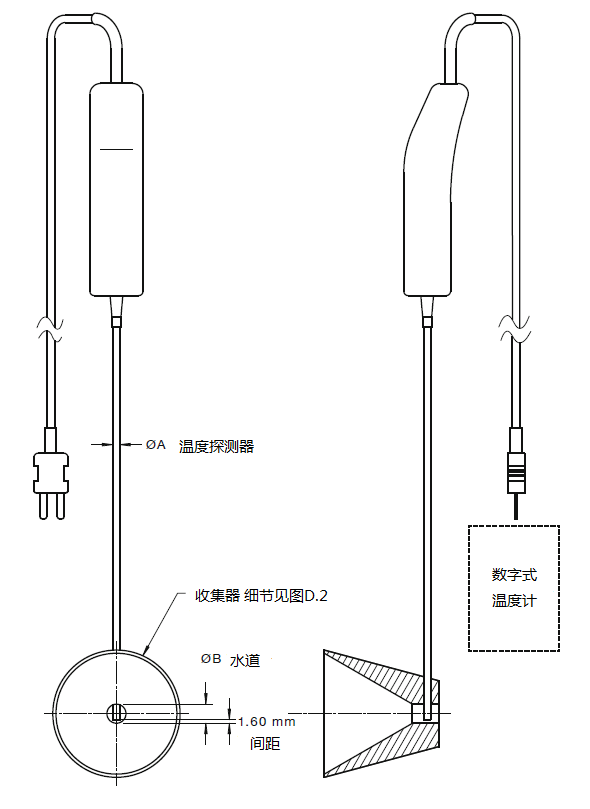  a）将花洒安装成使用状态，若需要与手柄、软管、限流器或防回流装置等其他配件一起安装时，应按照制造商的说明书来进行；b）对于两个以上功能的花洒，应把花洒设在流量最大的功能上进行；c）将花洒安装在测试设备中并与供水系统相连接d）将测温装置置于花洒面盘正下方（150±10）mm处；e）测测定周围环境温度；f）调节供水系统的温度，使供水温度高于环境温度（20±3）℃；g）打开供水系统，让热水流经花洒，调节供水动压为（0.25±0.01）MPa，使温度探测器的显示温度与设置温度一致；h）记录温度表稳定后的温度值；1）把测温装置水平放在花洒面盘下方（750±10）mm处，选择合适的位置，使温度达到最大值，记录温度表稳定后的温度值；j）把测温装置置于步骤d）的位置，记录温度表稳定后的温度值；k）若在花洒面盘正下方（150±10）mm处两次测得的温度值之差大于0.5℃，则重复步骤g）步骤j）；1）若在花洒面盘正下方（150±10）mm处两次测得的温度值之差不大于0.5℃，则计算步骤h）和步骤i）的温度差，即为所测温降。附录C 平均喷射角有效直径的计算方法喷射孔为单一直径且成圆形的花洒头的有效直径的计算若花洒头面盆为单一直径且喷射孔配列为圆形，用式计算有效直径：式中：D---喷射孔排列圆的投影直径，见图E.2。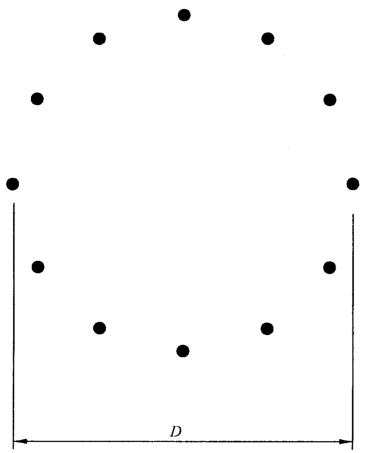                 图 喷射孔直径为单一排列且成圆形的花洒头例2喷射孔排列为多个直径且成圆形的花洒头的有效直径的计算若花洒头面盘喷射孔排列为多个直径且成圆形，用式计算有效直径：    式中：D1一最靠中心部位的喷射孔排列圆的投影直径；D2一靠中心部位第2个喷射孔排列圆的投影直径；D3一靠中心部位第3个喷射孔排列圆的投影直径；依此类推；H1一最靠中心部位的喷射孔排列圆上的喷射孔的数量H2一靠中心部位第2个喷射孔排列圆上的喷射孔的数量H3一靠中心部位第3个喷射孔排列圆上的喷射孔的数量；依此类推。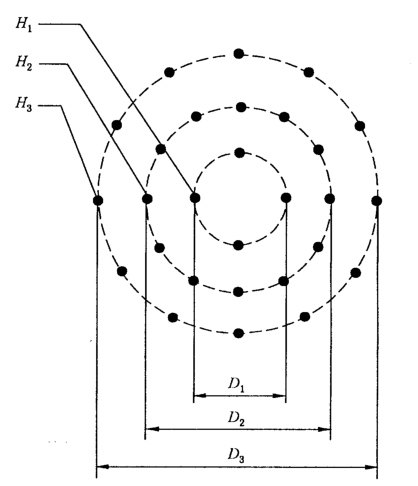                              喷射孔排列为多个直径且成圆形的花洒头例3喷射孔排列均匀且接近圆形的花洒头的有效直径的计算若花洒头面盘喷射孔排列均匀分布且接近圆形，用式计算有效直径：式中：D一两个喷射孔间的最大距离。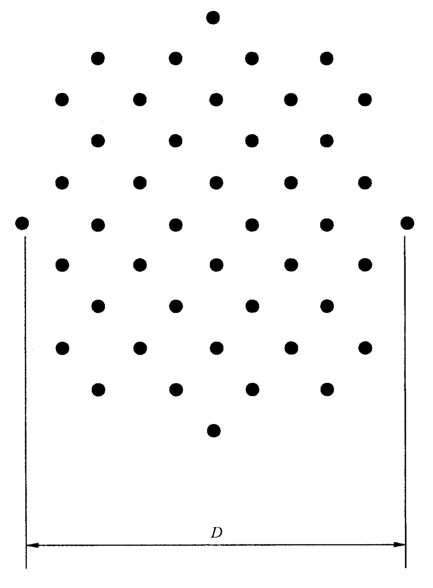                       喷射孔排列均匀且接近圆形的花洒头例4喷射孔排列为非圆形的花洒头的有效直径的计算（a）对于花洒头面盘喷射孔排列为正方形的花洒头，见图E.5a，用式计算有效直径：式中：a－正方形的边长，单位为毫米。(b) 对于花洒头面盘喷射孔排列为三角形的花洒头，见图E.5b，用式计算有效直径：式中：b－三角形孔型的底边长度，单位为毫米。h－三角形孔型的高度，单位为毫米。（c）对于花洒头面盘喷射孔排列为长方形的花洒头，用式计算有效直径：式中：a一长方形孔型的长，单位为毫米；b一长方形孔型的宽，单位为毫米。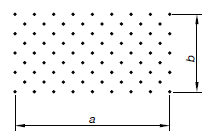 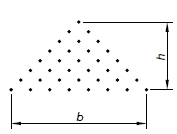 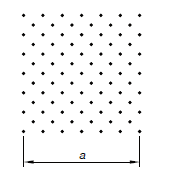 a 喷射孔排列为正方形         b 喷射孔排列为正方形             c 喷射孔排列为长方形喷射孔排列为非圆形的花洒头按照以下步骤进行测试：a）将花洒安装成使用状态，若需要与手柄、软管、限流器或防回流装置等其他配件一起安装时应按照制造商的说明书来进行；b）对于两个以上功能的花洒，应把花洒设在流量最大的功能上进行；c）将花洒安装在测试设备中并与供水系统相连接；d）将环形接收器置于喷头面盘的中轴线，与接收器的中轴线重合；e）花洒面盆与接收器顶端的垂直距离为（400±20）mm；f）将接收器有效覆盖，使花洒的水流不喷入接收器，调节供水系统，使供水动压保持在（0.25±0.02）MPa；移开覆盖物，使花洒的水流全部喷入接收器至少60s；g）记录接收时间和流量计上的水流量；h）收集并记录接收器中每个圆环中接收的水量，计算接收器接收的总水量；i）如果接收器接收到的总水量与流量计上测定的总水量相差大于±5％，则重复步骤f）～h）；j）计算出接收器中每个圆环接收到的水与接收器接收到的总水量的百分比；k）计算花洒的有效直径； l）按式（E.1）计算花洒的喷射角α；                      ………………（E.1）式中DE—花洒喷头的有效直径，精确至mm，计算方法相见E.5；XN—各独立圆环中收集的水量占总水量的百分比；N—从接收器由中心往外计数的圆环的数量；＝1（例，直径为50mm的圆）＝2（例，直径为100mm的圆环）＝3（例，直径为150mm的圆环）＝·········＝·········＝10（例，直径为500mm的圆环）即：X1＝直径为50mm的圆中收集的水量占总水量的百分比；X2＝直径为100mm的圆环中收集的水量占总水量的百分比。附件6：恒温淋浴器质量评测标准与评定方法上海市质量监督检验技术研究院二○一九年三月恒温淋浴器质量评测标准与评定方法1.范围本方案适用于2019年恒温淋浴器产品质量评测。评测产品范围为恒温淋浴器。本方案内容包括评测依据、评测项目、评测要求及评定方法。2.评测依据QB/T 2806-2017 温控水嘴T/CBMF 24-2018/T/CBCSA 2-2018智能水嘴GB 28378-2012 淋浴器用水效率限定值及用水效率等级3.评测项目节水性能：【GB 28378-2012】流量均匀性、淋浴器用水效率等级。基础性能：【T/CBMF 24-2018/T/CBCSA2-2018】螺纹、表面耐腐蚀性能、抗水压机械性能、密封性能。【QB/T 2806-2017】密封性能。舒适性能：【T/CBMF 24-2018/T/CBCSA2-2018】出水温度稳定性。安全性能：【T/CBMF 24-2018/T/CBCSA2-2018】最高出水温度。【QB/T 2806-2017】冷热水标记、安全性。4.评测要求及评定方法4.1 样品要求淋浴恒温水嘴2套（T类恒温水嘴），需有配套顶喷或手持花洒，以及其它零配件完整。采用企业寄样形式，同一型号需寄送2套样品。4.2恒温淋浴器评测要求及评定方法见表1。表1 恒温淋浴器评测要求及评定方法附件7：浴室柜质量评测标准与评定方法国家陶瓷及水暖卫浴产品质量监督检验中心二○一九年三月浴室柜质量评测标准与评定方法1.范围本方案适用于2019年浴室柜产品质量评测。评测产品范围为浴室柜（包括金属浴室柜、木质浴室柜、塑料浴室柜等）。本方案内容包括评测依据、评测项目、评测要求及评定方法。2.测评样品测评样品为台盆柜（必须含台盆或台面）；台盆或台面材质：人造石、陶瓷、天然大理石；柜体表面处理方式：涂层、软硬质覆面。3.评测依据GB 24977-2010《卫浴家具》；T/CBMF 23-2018/T/CBCSA 1-2018《浴室柜》；GB/T 17657-2013 《人造板及饰面人造板理化性能试验方法》；GB/T 10125-2012《人造气氛腐蚀试验 盐雾试验》；GB/T 6461-2002《金属基体上金属和其他无机覆盖层 经腐蚀试验后的试样和试件的评级》。4.评测项目本次测评的主要测试项目包括：环保性能：甲醛释放量、台盆和台面放射性。安全性能：台面垂直静载荷试验、台面垂直冲击、底板强度、抽屉和滑道强度、门强度、台面抗冲击强度。耐用性能：耐久性、整体耐水性能、耐腐蚀性、耐污染、表面耐龟裂、耐冷热循环、整体防潮性能。5.测试成本费用：6500元/型号。6.评测要求及评定方法（见表1）表1 浴室柜评测要求及评定方法附件8：淋浴房质量评测标准与评定方法国家陶瓷及水暖卫浴产品质量监督检验中心二○一九年三月淋浴房质量评测标准与评定方法1.范围本方案适用于2019年淋浴房产品质量评测。评测产品范围为淋浴房（淋浴屏）。本方案内容包括评测依据、评测项目、评测要求及评定方法。2.测评样品测评样品为淋浴房（淋浴屏）。3.评测依据QB/T 2584—2007  淋浴房；GB 15763.2—2005  建筑用安全玻璃 第2部分：钢化玻璃；GB 15763.3—2009 建筑用安全玻璃 第3部分：夹层玻璃；JC/T 2116-2012 《非陶瓷类卫生洁具》；GB/T 10125—2012《人造气氛腐蚀试验 盐雾试验》。4.评测项目本次测评的主要测试项目包括：安全性能：钢化玻璃碎片状态、房体结构强度、门拉手与固定边最小距离。耐用性能：门启闭性能试验、耐腐蚀性。易洁性能：耐日用化学药品性、耐污染性。5.测试成本费用：5000元/型号。6.评测要求及评定方法（见表1）表1 淋浴房评测要求及评定方法企业中文全称企业性质□民营   □国营   □外资   □合资□民营   □国营   □外资   □合资旗下品牌成立时间注册资金（万元）（万元）法人代表董事长/总经理联系方式通讯地址网    址申报联系人联系方式手机：座机：联系方式传真：邮箱：参评企业需提供的材料： 一、企业营业执照复印件二、税务登记证复印件三、参评产品高清图片<场景图+白底实景图+细节图，3-5张>参评企业需提供的材料： 一、企业营业执照复印件二、税务登记证复印件三、参评产品高清图片<场景图+白底实景图+细节图，3-5张>参评企业需提供的材料： 一、企业营业执照复印件二、税务登记证复印件三、参评产品高清图片<场景图+白底实景图+细节图，3-5张>产品类型产品名称产品型号市场参考价格产品类型产品名称产品型号市场参考价格  产品特色：  产品特色：  产品特色：  产品特色：说   明产品类型：单档坐便器、双档坐便器、智能坐便器、智能盖板、厨房龙头、面盆龙头、花洒套装、恒温淋浴器、浴室柜、淋浴房。产品特色：要全面叙述产品品种、性能和市场的适应性，尽可能用数据表述；必要时与影响产品特色的设计、开发、测试有关内容结合起来说明（内容较多的可另加附件）说   明产品类型：单档坐便器、双档坐便器、智能坐便器、智能盖板、厨房龙头、面盆龙头、花洒套装、恒温淋浴器、浴室柜、淋浴房。产品特色：要全面叙述产品品种、性能和市场的适应性，尽可能用数据表述；必要时与影响产品特色的设计、开发、测试有关内容结合起来说明（内容较多的可另加附件）说   明产品类型：单档坐便器、双档坐便器、智能坐便器、智能盖板、厨房龙头、面盆龙头、花洒套装、恒温淋浴器、浴室柜、淋浴房。产品特色：要全面叙述产品品种、性能和市场的适应性，尽可能用数据表述；必要时与影响产品特色的设计、开发、测试有关内容结合起来说明（内容较多的可另加附件）说   明产品类型：单档坐便器、双档坐便器、智能坐便器、智能盖板、厨房龙头、面盆龙头、花洒套装、恒温淋浴器、浴室柜、淋浴房。产品特色：要全面叙述产品品种、性能和市场的适应性，尽可能用数据表述；必要时与影响产品特色的设计、开发、测试有关内容结合起来说明（内容较多的可另加附件）评选 项目占比评测项目（依据标准）基准要求基准要求评分/标注满分使用性能5%冲水装置（GB/T 6952-2015/5.8.1.1）便器类产品应配备满足用水量要求的冲水装置,并应保证其整体的密封性便器类产品应配备满足用水量要求的冲水装置,并应保证其整体的密封性基础分5分（符合该项要求得分）150分使用性能5%便器用水量（GB/T 6952-2015/6.2.1）平均用水量≤6.4L，双冲式全冲用水量≤8.0L，双冲式半冲平均用水量应不大于全冲用水量最大限值的70%（用水量检测时，陶瓷坐便器在样品原有装配的进水状态进行检测，不对配套的冲水装置进行调节）平均用水量≤6.4L，双冲式全冲用水量≤8.0L，双冲式半冲平均用水量应不大于全冲用水量最大限值的70%（用水量检测时，陶瓷坐便器在样品原有装配的进水状态进行检测，不对配套的冲水装置进行调节）基础分5分（实测用水量与水效标识一致得分）150分使用性能10%洗净功能（GB/T 6952-2015/6.2.2.2）每次冲洗后累积残留墨线的总长度≤50mm,且每一段残留墨线长度≤13mm每次冲洗后累积残留墨线的总长度≤50mm,且每一段残留墨线长度≤13mm基础分5分（符合该项要求得分）150分使用性能10%洗净功能（GB/T 6952-2015/6.2.2.2）加分方法根据冲洗后墨线有无残留进行加分每次冲洗后无残留墨线，加5分150分使用性能50%排放功能（GB/T 6952-2015/6.2.2.3）球排放：三次试验平均数应≥90个；颗粒排放功能：连续三次试验，坐便器存水弯中存留的可见聚乙烯颗粒三次平均数≤125个，可见尼龙球三次平均数≤5个；混合介质排放功能：第一次冲出坐便器的混合介质≥22个（幼儿型≥11个），如有残余介质，第二次应全部冲出球排放：三次试验平均数应≥90个；颗粒排放功能：连续三次试验，坐便器存水弯中存留的可见聚乙烯颗粒三次平均数≤125个，可见尼龙球三次平均数≤5个；混合介质排放功能：第一次冲出坐便器的混合介质≥22个（幼儿型≥11个），如有残余介质，第二次应全部冲出基础分15分，每小项为5分（普通型混合介质排放功能不得分）150分使用性能50%排放功能（GB/T 6952-2015/6.2.2.3）加分方法根据排放功能强弱进行加分球排放：三次试验平均数100个，加5分；一次性放入200个实心固体球，三次试验平均数X：150≥X＞100，加10分；200≥X＞150，加20分150分使用性能50%排放功能（GB/T 6952-2015/6.2.2.3）加分方法根据排放功能强弱进行加分颗粒排放功能：连续三次试验，坐便器存水弯中无可见聚乙烯颗粒及尼龙球，加5分150分使用性能50%排放功能（GB/T 6952-2015/6.2.2.3）加分方法根据排放功能强弱进行加分混合介质排放功能：第一次混合介质全部冲出，加5分150分使用性能50%污物排放试验（Maximum Performance (MaP) Testing  Toilet Fixture Performance Testing Protocol  Version 6-June 2016/2.0）5次试验中至少有4次将所有试样排出，不得出现堵塞、阻滞等，并且水封回复深度≥50mm5次试验中至少有4次将所有试样排出，不得出现堵塞、阻滞等，并且水封回复深度≥50mm350g，加5分400g，加10分500g，加15分600g，加25分800g，加35分1000g，加50分150分使用性能50%污物排放试验（Maximum Performance (MaP) Testing  Toilet Fixture Performance Testing Protocol  Version 6-June 2016/2.0）加分方法根据冲出的便条试体质量加分350g，加5分400g，加10分500g，加15分600g，加25分800g，加35分1000g，加50分150分使用性能10%排水管道输送特性（GB/T 6952-2015/6.2.2.4）球的平均传输距离应≥12m球的平均传输距离应≥12m基础分5分（符合该项要求得分）150分使用性能10%排水管道输送特性（GB/T 6952-2015/6.2.2.4）加法方法根据平均传输距离加分球的平均传输距离18.0m，加5分150分使用性能5%水封回复功能（GB/T 6952-2015/6.2.2.5）水封回复≥50；虹吸式坐便器：均应有虹吸产生水封回复≥50；虹吸式坐便器：均应有虹吸产生基础分5分（符合该项要求得分）150分使用性能5%污水置换功能（GB/T 6952-2015/6.2.2.6）单冲式坐便器稀释率≥100；双冲式，半冲水污水置换试验稀释率≥25单冲式坐便器稀释率≥100；双冲式，半冲水污水置换试验稀释率≥25基础分5分（符合该项要求得分）150分使用性能10%卫生纸试验（GB/T6952-2015/6.2.2.7）双冲式3次半冲水纸球试验/单冲式3次纸球试验，每次坐便器便池中应无可见纸双冲式3次半冲水纸球试验/单冲式3次纸球试验，每次坐便器便池中应无可见纸基础分10分（符合该项要求得分）150分环保性能25%坐便器冲水噪声（GB/T6952-2015/6.3）冲洗噪声的累计百分数声级L50≤55dB(A)，累计百分数声级L10≤65dB(A)冲洗噪声的累计百分数声级L50≤55dB(A)，累计百分数声级L10≤65dB(A)基础分5分（符合该项要求得分）100分环保性能25%坐便器冲水噪声（GB/T6952-2015/6.3）加分方法根据累计百分数声级加分L50≤50dB(A)且L10≤60dB(A)，加15分；L50≤45dB(A)且L10≤55dB(A)，加20分100分环保性能5%水封（GB/T6952-2015/6.1.4）带整体存水弯便器的水封深度≥50mm，安装在水平面的坐便器水封表面尺寸≥100mm×85mm带整体存水弯便器的水封深度≥50mm，安装在水平面的坐便器水封表面尺寸≥100mm×85mm基础分5分（符合该项要求得分）100分环保性能40%坐便器水效等级（GB25502-2017/4.2）按照GB25502-2017测试，根据水效等级进行加分按照GB25502-2017测试，根据水效等级进行加分水效3级 加5分水效2级 加25分水效1级 加40分100分环保性能30%放射性核素（GB 6566-2010/3.2.1）内照射指数：IRa≤1.0；外照射指数：Iγ≤1.3内照射指数：IRa≤1.0；外照射指数：Iγ≤1.3基础分10分（符合该项要求）100分环保性能30%放射性核素（GB 6566-2010/3.2.1）加分方法根据照射指数加分内照射指数IRa：≤0.5且外照射指数Iγ：≤0.7加20分100分安全性能5%耐荷重性（GB/T 6952-2015/6.3）荷重3.0kN、保持10min，样品无变形、无任何可见结构破损荷重3.0kN、保持10min，样品无变形、无任何可见结构破损基础分5分（符合该项要求得分）50分安全性能10%吸水率（GB/T 6952-2015/5.4）吸水率≤0.5%吸水率≤0.5%基础分5分（符合该项要求得分）50分安全性能10%吸水率（GB/T 6952-2015/5.4）加分方法根据吸水率加分吸水率≤0.3%，加3分吸水率≤0.2%，加5分50分安全性能5%驱动方式（GB/T 26730-2011/5.1.4）不应采用即开即停(间断式)排水-关闭的驱动方式不应采用即开即停(间断式)排水-关闭的驱动方式基础分5分（符合该项要求得分）50分安全性能5%防虹吸功能（GB/T 26730-2011/5.2.7）进水阀上应标记出永久性CL线标识，经防虹吸功能试验，标记的CL线位置不得高于实测的CL线位置进水阀上应标记出永久性CL线标识，经防虹吸功能试验，标记的CL线位置不得高于实测的CL线位置基础分5分（符合该项要求得分）50分安全性能5%水箱安全水位（GB/T 26730-2011/5.4.1）按照GB/T 26730-201/5.4.1进行测试按照GB/T 26730-201/5.4.1进行测试基础分5分（符合该项要求得分）50分安全性能10%进水阀密封性（GB/T 26730-2011/5.2.4）静压力密封性：经静压力密封性试验，水箱中的水位上升高度≤8mm，且进水阀关闭后不应有可见液滴；动压力密封性：经动压力密封性试验，水箱中的水位上升高度≤8mm，且进水阀关闭后不应有可见液滴；静压力密封性：经静压力密封性试验，水箱中的水位上升高度≤8mm，且进水阀关闭后不应有可见液滴；动压力密封性：经动压力密封性试验，水箱中的水位上升高度≤8mm，且进水阀关闭后不应有可见液滴；基础分10分，每小项5分（符合该项要求得分）50分安全性能5%进水阀耐压性（GB/T 26730-2011/5.2.5）1.6MPa±0.02MPa、5min±10s，无渗漏、变形、冒汗和任何其它损坏现象1.6MPa±0.02MPa、5min±10s，无渗漏、变形、冒汗和任何其它损坏现象基础分5分（符合该项要求得分）50分安全性能5%排水阀自闭密封性（GB/T 26730-2011/5.3.2）排水阀可自动关闭复位，且不应有渗漏或滴漏现象排水阀可自动关闭复位，且不应有渗漏或滴漏现象基础分5分（符合该项要求得分）50分评选项目占比评测项目（依据标准）基准要求基准要求基准要求评分/标注满分节能性能35%清洗水量（CBMF 15-2016/6.2.5）清洗水总量应不大于500mL清洗水总量应不大于500mL清洗水总量应不大于500mL基础分25分（符合该项要求）100分节能性能35%清洗水量（CBMF 15-2016/6.2.5）加分方法加分方法按照CBMF 15-2016测试，按清洗水总量进行加分≤450mL 加5分≤400mL 加10分100分节能性能30%整机能耗（CBMF 15-2016/7.7）///基础分0分100分节能性能30%整机能耗（CBMF 15-2016/7.7）加分方法加分方法按照CBMF 15-2016测试，整机能耗等级进行加分能耗5级 加5分能耗4级 加10分能耗3级 加15分能耗2级 加20分能耗1级 加30分100分节能性能35%待机功耗（CBMF 15-2016/5.5）不带外部漏电保护装置产品应不大于1.0W；带外部漏电保护装置的产品应不大于2.0W不带外部漏电保护装置产品应不大于1.0W；带外部漏电保护装置的产品应不大于2.0W不带外部漏电保护装置产品应不大于1.0W；带外部漏电保护装置的产品应不大于2.0W基础分20分（符合该项要求）100分节能性能35%待机功耗（CBMF 15-2016/5.5）加分方法加分方法按照待机功耗进行加分不带外部漏电保护装置产品不大于0.5W；带外部漏电保护装置的产品应不大于1.0W；加15分100分舒适性能10%喷嘴伸出和回收时间（CBMF 15-2016/6.2.1）喷嘴伸出时间应不大于8s，回收时间应不大于10s喷嘴伸出时间应不大于8s，回收时间应不大于10s喷嘴伸出时间应不大于8s，回收时间应不大于10s基础分10分（符合该项要求）100分舒适性能5%水温响应特性（CBMF 15-2016/6.2.2）清洗水温度到达35℃的时间应不大于1s清洗水温度到达35℃的时间应不大于1s清洗水温度到达35℃的时间应不大于1s基础分5分（符合该项要求）100分舒适性能25%水温稳定性（CBMF 15-2016/6.2.3）清洗水的温度控制在35℃～42℃。储热式智能坐便器:从达到最高温度起，30s内水温下降幅度不大于3℃即热式智能坐便器: 清洗水的温度控制在35℃～42℃；60s内水温波动平均值偏差为±2℃清洗水的温度控制在35℃～42℃。储热式智能坐便器:从达到最高温度起，30s内水温下降幅度不大于3℃即热式智能坐便器: 清洗水的温度控制在35℃～42℃；60s内水温波动平均值偏差为±2℃清洗水的温度控制在35℃～42℃。储热式智能坐便器:从达到最高温度起，30s内水温下降幅度不大于3℃即热式智能坐便器: 清洗水的温度控制在35℃～42℃；60s内水温波动平均值偏差为±2℃基础分5分 （符合该项要求）100分舒适性能25%水温稳定性（CBMF 15-2016/6.2.3）加分方法加分方法按照CBMF 15-2016测试，按温度波动进行加分储热式：30s内水温下降幅度不大于2℃ 加10分30s内水温下降幅度不大于1℃ 加20分即热式：60s内水温波动平均值偏差为±1.5℃加10分60s内水温波动平均值偏差为±1℃加20分100分舒适性能20%清洗水流量（Q）（CBMF 15-2016/6.2.4）清洗水流量应不小于200mL/min清洗水流量应不小于200mL/min清洗水流量应不小于200mL/min基础分5分（符合该项要求）100分舒适性能20%清洗水流量（Q）（CBMF 15-2016/6.2.4）加分方法按照CBMF 15-2016测试，清洗水流量多少进行加分按照CBMF 15-2016测试，清洗水流量多少进行加分Q≥850mL/min加5分650mL/min≤Q＜850mL/min 加10分200mL/min≤Q＜650mL/min 加15分100分舒适性能20%清洗力（F）（CBMF 15-2016/6.2.6）臀部清洗受力最大值应达到0.06N以上臀部清洗受力最大值应达到0.06N以上臀部清洗受力最大值应达到0.06N以上基础分10分（符合该项要求）100分舒适性能20%清洗力（F）（CBMF 15-2016/6.2.6）加分方法加分方法按照CBMF 15-2016测试，清洗力大小在0.06N~0.12N范围时从低到高进行加分F＞0.06N且≤0.09N加5分F＞0.09N且≤0.12N加10分100分舒适性能10%喷头自洁性能（CBMF 15-2016/6.3）喷头上的前端l/4墨线应被清洗干净，无任何墨线残留喷头上的前端l/4墨线应被清洗干净，无任何墨线残留喷头上的前端l/4墨线应被清洗干净，无任何墨线残留基础分10分（符合该项要求）100分舒适性能10%暖风温度（CBMF 15-2016/6.4.1）测定点的温升25℃～40℃，测试期间出风最高温度不大于65℃测定点的温升25℃～40℃，测试期间出风最高温度不大于65℃测定点的温升25℃～40℃，测试期间出风最高温度不大于65℃基础分10分（符合该项要求）100分舒适性能0%坐圈加热功能（CBMF 15-2016修订征求意见稿/6.5）坐圈温度所有坐圈温度测试点的各自温度平均值应不小于30℃，且最大值不大于41℃坐圈温度均匀性坐圈各测试点间最大温差：一级：≤5℃，二级：≤7℃，三级：≤9℃坐圈温度所有坐圈温度测试点的各自温度平均值应不小于30℃，且最大值不大于41℃坐圈温度均匀性坐圈各测试点间最大温差：一级：≤5℃，二级：≤7℃，三级：≤9℃坐圈温度所有坐圈温度测试点的各自温度平均值应不小于30℃，且最大值不大于41℃坐圈温度均匀性坐圈各测试点间最大温差：一级：≤5℃，二级：≤7℃，三级：≤9℃观察项提供检测数据100分安全性能60%耐热和耐燃性（CBMF 15-2016/5.2）盖板、装饰物、旋钮等非接触发热元件或不可能传播器具内部火焰的零部件应符合JC/T764-2008中5.5.1的要求盖板、装饰物、旋钮等非接触发热元件或不可能传播器具内部火焰的零部件应符合JC/T764-2008中5.5.1的要求盖板、装饰物、旋钮等非接触发热元件或不可能传播器具内部火焰的零部件应符合JC/T764-2008中5.5.1的要求基础分10分（符合该项要求）100分安全性能60%电气安全性能（CBMF 15-2016/8.1）电器安全性能应符合GB 4706.1-2005和GB 4706.53-2008的要求电器安全性能应符合GB 4706.1-2005和GB 4706.53-2008的要求电器安全性能应符合GB 4706.1-2005和GB 4706.53-2008的要求基础分10分（符合该项要求）100分安全性能60%电气安全性能（CBMF 15-2016/8.1）加分方法加分方法泄露电流：按照泄漏电流从大到小进行加分标准要求≤0.75mA或0.75mA/kW（两者取较大值）0.50mA＜I≤0.75mA加5分0.25mA＜I≤0.50mA加10分0.15mA＜I≤0.25mA加15分I≤0.15mA 加20分100分安全性能60%电气安全性能（CBMF 15-2016/8.1）加分方法加分方法耐潮湿：按照耐潮湿时长进行加分标准要求≥48h 48h＜T≤120h 加5分120h＜T 加10分100分安全性能60%电气安全性能（CBMF 15-2016/8.1）加分方法加分方法电源软线的保护：按照耐受拉力大小及次数、耐受扭矩大小及时长进行加分标准要求耐受拉力100N计25次，扭矩0.35N·m计1min，软线不损坏且位移≤2mm 拉力150N计50次，扭矩0.50N·m计2min 加5分拉力200N计50次，扭矩0.80N·m计2min 加10分100分安全性能40%EMC符合性（CBMF 15-2016/8.6）1.发射限值（端子骚扰电压）2.抗扰度（电快速瞬变、浪涌）1.发射限值（端子骚扰电压）2.抗扰度（电快速瞬变、浪涌）1.发射限值（端子骚扰电压）2.抗扰度（电快速瞬变、浪涌）基础分40分（符合该项要求）100分评选项目占比评测项目（依据标准）基准要求基准要求基准要求基准要求评分/标注满分节能性能25%便器功能（CBMF 15-2016/6.1）洗净功能、球排放、颗粒排放功能、混合介质排放功能、排水管道输送特性、水封回复功能、污水置换功能应符合GB/T 6952-2015的相关要求洗净功能、球排放、颗粒排放功能、混合介质排放功能、排水管道输送特性、水封回复功能、污水置换功能应符合GB/T 6952-2015的相关要求洗净功能、球排放、颗粒排放功能、混合介质排放功能、排水管道输送特性、水封回复功能、污水置换功能应符合GB/T 6952-2015的相关要求洗净功能、球排放、颗粒排放功能、混合介质排放功能、排水管道输送特性、水封回复功能、污水置换功能应符合GB/T 6952-2015的相关要求基础分5分 （符合该项要求）100分节能性能25%便器功能（CBMF 15-2016/6.1）加分方法加分方法加分方法球排放不小于95个，加5分不小于100个，加10分100分节能性能25%便器功能（CBMF 15-2016/6.1）加分方法加分方法加分方法颗粒排放功能n1≤50个，n2≤3个，加5分n1≤10个，n2为0个，加10分100分节能性能20%水效等级（GB 25502-2017/4.2）达到用水效率等级的3级达到用水效率等级的3级达到用水效率等级的3级达到用水效率等级的3级基础分10分 （符合该项要求）100分节能性能20%水效等级（GB 25502-2017/4.2）加分方法加分方法按照GB 25502-2017测试，用水效率等级进行加分按照GB 25502-2017测试，用水效率等级进行加分2级 加5分1级 加10分100分节能性能15%清洗水量（CBMF 15-2016/6.2.5）清洗水总量应不大于500mL清洗水总量应不大于500mL清洗水总量应不大于500mL清洗水总量应不大于500mL基础分5分（符合该项要求）100分节能性能15%清洗水量（CBMF 15-2016/6.2.5）加分方法加分方法按照CBMF 15-2016测试，按清洗水总量进行加分按照CBMF 15-2016测试，按清洗水总量进行加分≤450mL 加5分≤400mL 加10分100分节能性能30%整机能耗（CBMF 15-2016/7.7）////基础分0分100分节能性能30%整机能耗（CBMF 15-2016/7.7）加分方法加分方法按照CBMF 15-2016测试，整机能耗等级进行加分按照CBMF 15-2016测试，整机能耗等级进行加分能耗5级 加5分能耗4级 加10分能耗3级 加15分能耗2级 加20分能耗1级 加30分100分节能性能10%待机功耗（CBMF 15-2016/5.5）不带外部漏电保护装置产品应不大于1.0W；带外部漏电保护装置的产品应不大于2.0W不带外部漏电保护装置产品应不大于1.0W；带外部漏电保护装置的产品应不大于2.0W不带外部漏电保护装置产品应不大于1.0W；带外部漏电保护装置的产品应不大于2.0W不带外部漏电保护装置产品应不大于1.0W；带外部漏电保护装置的产品应不大于2.0W基础分5分（符合该项要求）100分节能性能10%待机功耗（CBMF 15-2016/5.5）加分方法加分方法按照待机功耗进行加分按照待机功耗进行加分不带外部漏电保护装置产品不大于0.5W；带外部漏电保护装置的产品应不大于1.0W；加5分100分舒适性能10%喷嘴伸出和回收时间（CBMF 15-2016/6.2.1）喷嘴伸出时间应不大于8s，回收时间应不大于10s喷嘴伸出时间应不大于8s，回收时间应不大于10s喷嘴伸出时间应不大于8s，回收时间应不大于10s喷嘴伸出时间应不大于8s，回收时间应不大于10s基础分10分（符合该项要求）100分舒适性能5%水温响应特性（CBMF 15-2016/6.2.2）清洗水温度到达35℃的时间应不大于1s清洗水温度到达35℃的时间应不大于1s清洗水温度到达35℃的时间应不大于1s清洗水温度到达35℃的时间应不大于1s基础分5分（符合该项要求）100分舒适性能25%水温稳定性（CBMF 15-2016/6.2.3）清洗水的温度控制在35℃～42℃。储热式智能坐便器:从达到最高温度起，30s内水温下降幅度不大于3℃即热式智能坐便器: 清洗水的温度控制在35℃～42℃；60s内水温波动平均值偏差为±2℃清洗水的温度控制在35℃～42℃。储热式智能坐便器:从达到最高温度起，30s内水温下降幅度不大于3℃即热式智能坐便器: 清洗水的温度控制在35℃～42℃；60s内水温波动平均值偏差为±2℃清洗水的温度控制在35℃～42℃。储热式智能坐便器:从达到最高温度起，30s内水温下降幅度不大于3℃即热式智能坐便器: 清洗水的温度控制在35℃～42℃；60s内水温波动平均值偏差为±2℃清洗水的温度控制在35℃～42℃。储热式智能坐便器:从达到最高温度起，30s内水温下降幅度不大于3℃即热式智能坐便器: 清洗水的温度控制在35℃～42℃；60s内水温波动平均值偏差为±2℃基础分5分 （符合该项要求）100分舒适性能25%水温稳定性（CBMF 15-2016/6.2.3）加分方法加分方法按照CBMF 15-2016测试，按温度波动进行加分按照CBMF 15-2016测试，按温度波动进行加分储热式：30s内水温下降幅度不大于2℃ 加10分30s内水温下降幅度不大于1℃ 加20分即热式：60s内水温波动平均值偏差为±1.5℃加10分60s内水温波动平均值偏差为±1℃加20分100分舒适性能20%清洗水流量（Q）（CBMF 15-2016/6.2.4）清洗水流量应不小于200mL/min清洗水流量应不小于200mL/min清洗水流量应不小于200mL/min清洗水流量应不小于200mL/min基础分5分（符合该项要求）100分舒适性能20%清洗水流量（Q）（CBMF 15-2016/6.2.4）加分方法按照CBMF 15-2016测试，清洗水流量多少进行加分按照CBMF 15-2016测试，清洗水流量多少进行加分按照CBMF 15-2016测试，清洗水流量多少进行加分Q≥850mL/min加5分650mL/min≤Q＜850mL/min 加10分200mL/min≤Q＜650mL/min 加15分100分舒适性能20%清洗力（F）（CBMF 15-2016/6.2.6）臀部清洗受力最大值应达到0.06N以上臀部清洗受力最大值应达到0.06N以上臀部清洗受力最大值应达到0.06N以上臀部清洗受力最大值应达到0.06N以上基础分10分（符合该项要求）100分舒适性能20%清洗力（F）（CBMF 15-2016/6.2.6）加分方法加分方法按照CBMF 15-2016测试，清洗力大小在0.06N~0.12N范围时从低到高进行加分按照CBMF 15-2016测试，清洗力大小在0.06N~0.12N范围时从低到高进行加分F＞0.06N且≤0.09N加5分F＞0.09N且≤0.12N加10分100分舒适性能10%喷头自洁性能（CBMF 15-2016/6.3）喷头上的前端l/4墨线应被清洗干净，无任何墨线残留喷头上的前端l/4墨线应被清洗干净，无任何墨线残留喷头上的前端l/4墨线应被清洗干净，无任何墨线残留喷头上的前端l/4墨线应被清洗干净，无任何墨线残留基础分10分（符合该项要求）100分舒适性能10%暖风温度（CBMF 15-2016/6.4.1）测定点的温升25℃～40℃，测试期间出风最高温度不大于65℃测定点的温升25℃～40℃，测试期间出风最高温度不大于65℃测定点的温升25℃～40℃，测试期间出风最高温度不大于65℃测定点的温升25℃～40℃，测试期间出风最高温度不大于65℃基础分10分（符合该项要求）100分舒适性能0%坐圈加热功能（CBMF 15-2016修订征求意见稿/6.5）坐圈温度所有坐圈温度测试点的各自温度平均值应不小于30℃，且最大值不大于41℃坐圈温度均匀性坐圈各测试点间最大温差：一级：≤5℃，二级：≤7℃，三级：≤9℃坐圈温度所有坐圈温度测试点的各自温度平均值应不小于30℃，且最大值不大于41℃坐圈温度均匀性坐圈各测试点间最大温差：一级：≤5℃，二级：≤7℃，三级：≤9℃坐圈温度所有坐圈温度测试点的各自温度平均值应不小于30℃，且最大值不大于41℃坐圈温度均匀性坐圈各测试点间最大温差：一级：≤5℃，二级：≤7℃，三级：≤9℃坐圈温度所有坐圈温度测试点的各自温度平均值应不小于30℃，且最大值不大于41℃坐圈温度均匀性坐圈各测试点间最大温差：一级：≤5℃，二级：≤7℃，三级：≤9℃观察项提供检测数据100分安全性能60%耐热和耐燃性（CBMF 15-2016/5.2）盖板、装饰物、旋钮等非接触发热元件或不可能传播器具内部火焰的零部件应符合JC/T764-2008中5.5.1的要求盖板、装饰物、旋钮等非接触发热元件或不可能传播器具内部火焰的零部件应符合JC/T764-2008中5.5.1的要求盖板、装饰物、旋钮等非接触发热元件或不可能传播器具内部火焰的零部件应符合JC/T764-2008中5.5.1的要求盖板、装饰物、旋钮等非接触发热元件或不可能传播器具内部火焰的零部件应符合JC/T764-2008中5.5.1的要求基础分10分（符合该项要求）100分安全性能60%电气安全性能（CBMF 15-2016/8.1）电器安全性能应符合GB 4706.1-2005和GB 4706.53-2008的要求电器安全性能应符合GB 4706.1-2005和GB 4706.53-2008的要求电器安全性能应符合GB 4706.1-2005和GB 4706.53-2008的要求电器安全性能应符合GB 4706.1-2005和GB 4706.53-2008的要求基础分10分（符合该项要求）100分安全性能60%电气安全性能（CBMF 15-2016/8.1）加分方法加分方法泄露电流：按照泄漏电流从大到小进行加分泄露电流：按照泄漏电流从大到小进行加分标准要求≤0.75mA或0.75mA/kW（两者取较大值）0.50mA＜I≤0.75mA加5分0.25mA＜I≤0.50mA加10分0.15mA＜I≤0.25mA加15分I≤0.15mA 加20分100分安全性能60%电气安全性能（CBMF 15-2016/8.1）加分方法加分方法耐潮湿：按照耐潮湿时长进行加分耐潮湿：按照耐潮湿时长进行加分标准要求≥48h 48h＜T≤120h 加5分120h＜T 加10分100分安全性能60%电气安全性能（CBMF 15-2016/8.1）加分方法加分方法电源软线的保护：按照耐受拉力大小及次数、耐受扭矩大小及时长进行加分电源软线的保护：按照耐受拉力大小及次数、耐受扭矩大小及时长进行加分标准要求耐受拉力100N计25次，扭矩0.35N·m计1min，软线不损坏且位移≤2mm 拉力150N计50次，扭矩0.50N·m计2min 加5分拉力200N计50次，扭矩0.80N·m计2min 加10分100分安全性能40%EMC符合性（CBMF 15-2016/8.6）1.发射限值（端子骚扰电压）2.抗扰度（电快速瞬变、浪涌）1.发射限值（端子骚扰电压）2.抗扰度（电快速瞬变、浪涌）1.发射限值（端子骚扰电压）2.抗扰度（电快速瞬变、浪涌）1.发射限值（端子骚扰电压）2.抗扰度（电快速瞬变、浪涌）基础分40分（符合该项要求）100分序号评测项目（依据标准）标准要求评分/标注1耐腐蚀性能(GB 18145-2014）按照GB/T 10125-2012进行乙酸盐雾试验后，应不低于GB/T 6461-2002标准的表1中外观评级（RA）9级的要求。一票否决项附加分：达到10级加5分继续进行24h乙酸盐雾试验，达到10级加10分；达到9级加5分2金属基体镀层附着强度(GB 18145-2014）按照GB 18145-2014 8.6.6.2进行试验，不应出现裂纹、起皮或脱落现象。一票否决项附加分：300℃满足要求加10分3金属污染物析出（GB18145-2014）按照GB 18145-2014 附录B进行试验，满足限值要求。一票否决项附加分：铅：（5-检出值）×5六价铬：（2-检出值）×104流量（GB18145-2014）按照GB 18145-2014 8.6.3.1进行试验，3.0≤流量Q≤9.0。一票否决项附加分：（7.5-Q）×55水嘴噪声（ISO 3822）按照ISO 3822-1及ISO 3822-2进行测试，按器具声压级进行评分30-器具声压级6水流冲击力（T/CBMF 24-2018）按照T/CBMF 24-20189.7.3.3进行测试，水流冲击力应不小于0.70N。符合性得分10分附加分：（冲击力-0.7）×50，最多加10分。7灵敏度测试（GB 18145-2014）控制装置半径 r＞45mm，控制装置的位移≥10mm；控制装置半径 r≤45mm，控制装置的转动角度≥10°或位移 ≥10mm一票否决项附加分：每多1mm或1°加2分，最多加20分8流量均匀性（GB 25501-2010）按照GB 25501-2010 5进行测试，流量均匀性≤0.1L/s一票否决项附加分：（0.1-流量均匀性）×3009用水效率等级（GB 25501-2010）按照GB 25501-2010 5进行测试，满足明示值或水效限定值要求，按照水效进行加分一票否决项1级水效：加20分2级水效：加10分10管螺纹精度（GB 18145-2014）按照GB 18145-2014 8.2进行测试，满足7.2.2要求一票否决项11冷热水标志（GB 18145-2014）按照GB 18145-2014 8.3进行测试，满足7.3.2要求一票否决项序号评测项目（依据标准）标准要求评分/标注1耐腐蚀性能(GB/T 23447-2009，GB 18145-2014）按照GB/T 10125-2012进行乙酸盐雾试验后，应不低于GB/T 6461-2002标准的表1中外观评级（RA）9级的要求。符合性得分20分达到10级加5分继续进行24h乙酸盐雾试验，达到10级加10分；达到9级加5分2塑料基体镀层附着强度/耐急冷急热性能(GB 18145-2014，GB/T 23447-2009）按照GB 18145-2014 8.6.6.3进行试验，5个周期后，表面无裂纹、水泡、疏松。符合性得分20分继续进行5个周期，表面无裂纹、水泡、疏松加10分3耐冷热疲劳性能/耐冷热循环性(GB/T 23447-2009，GB/T 23448-2009）按照GB/T 23447-2009标准中的6.7.2进行试验，应无漏水、裂纹、变形和功能故障符合性得分20分继续进行300次循环，无功能损坏，加10分4花洒噪声（ISO 3822）按照ISO 3822-1及ISO 3822-4进行测试，按器具声压级进行评分30-器具声压级双花洒产品以得分高的花洒位计算。5花洒喷射力(附录A)按照附录A进行测试，水流不交叉，手持花洒喷射力大于0.56N,顶喷花洒喷射力大于0.40N符合性得分10分附加分：倾斜角度每增加1°加2分，最多加10分。双花洒产品以得分高的花洒位计算。6灵敏度测试（GB 18145-2014）控制装置半径 r＞45mm，控制装置的位移≥12mm；控制装置半径 r≤45mm，控制装置的转动角度≥12°或位移 ≥12mm一票否决项附加分：每多1mm或1°加2分，最多加10分7温降(附录B）温降不大于3℃符合性得分10分附加分：（3-温降）×10双花洒产品以得分高的花洒位计算。8平均喷射角(附录C）0°~8°符合性得分10分附加分：（4-|4-喷射角|）×2.5，双花洒产品以得分高的花洒位计算。9流量均匀性（GB 28378-2012）按照GB 28378-2012 5.1进行测试，按照流量差值不同进行加分，不大于0.1L/s一票否决项附加分：（0.1-流量均匀性）×400，双花洒产品以附加分得分高的花洒位计算。10淋浴器用水效率等级（GB 28378-2012）按照GB 28378-2012 5.2进行测试，满足明示值或水效限定值要求，按照水效进行加分一票否决项1级水效：加20分2级水效：加10分11管螺纹精度(GB/T 23447-2009）按照GB/T 23447-2009标准中的6.2进行试验，花洒外联接的管螺纹精度应符合GB/T 7307中B级精度的要求一票否决项12手持式花洒防虹吸性能(GB/T 23447-2009）按照GB/T 23447-2009标准中的6.13进行试验，水位上升高度应不大于13mm一票否决项13密封性能(GB/T 23447-2009）按照GB/T 23447-2009标准中的6.5进行试验，各部件连接部位应无漏水现象一票否决项14流量(GB/T 23447-2009）按照GB/T 23447-2009标准中的6.8进行试验，在动压0.10MPa下花洒的最大流量应不大于0.15L/s，在动压0.30MPa下花洒的最大流量应不大于0.20L/s一票否决项评选项目占比评测项目（依据标准）基准要求基准要求基准要求评分/标注满分节水性能40%流量均匀性（GB 28378-2012/ 4.2）流量均匀性不大于0.10L/s流量均匀性不大于0.10L/s流量均匀性不大于0.10L/s基础分40分（符合该项要求）100节水性能60%淋浴器用水效率等级（GB 28378-2012/ 4.4）小于等于用水效率等级的3级小于等于用水效率等级的3级小于等于用水效率等级的3级基础分30分（符合该项要求）100节水性能60%淋浴器用水效率等级（GB 28378-2012/ 4.4）加分方法按照淋浴器用水效率等级高低进行加分按照淋浴器用水效率等级高低进行加分2级 加15分1级 加30分100舒适性能100%出水温度稳定性（T/CBMF 24-2018/T/CBCSA2-2018/ 7.7.15）供水温度不变，冷热水供水压力之一变化20%时，在开始5s内，出水温度的脉冲峰值超过最初设定值+3℃的时间不应超过1.5s,出水温度脉冲峰值超出设定值-5℃的时间应不超过1s,5s之后，出水温度与设定出水温度偏差不应超过±2℃；供水压力不变，热水温度以3℃/min的升温速率由60℃升至73℃，出水温度与设定温度偏差不应≤2℃供水温度不变，冷热水供水压力之一变化20%时，在开始5s内，出水温度的脉冲峰值超过最初设定值+3℃的时间不应超过1.5s,出水温度脉冲峰值超出设定值-5℃的时间应不超过1s,5s之后，出水温度与设定出水温度偏差不应超过±2℃；供水压力不变，热水温度以3℃/min的升温速率由60℃升至73℃，出水温度与设定温度偏差不应≤2℃供水温度不变，冷热水供水压力之一变化20%时，在开始5s内，出水温度的脉冲峰值超过最初设定值+3℃的时间不应超过1.5s,出水温度脉冲峰值超出设定值-5℃的时间应不超过1s,5s之后，出水温度与设定出水温度偏差不应超过±2℃；供水压力不变，热水温度以3℃/min的升温速率由60℃升至73℃，出水温度与设定温度偏差不应≤2℃基础分60分（符合该项要求）100舒适性能100%出水温度稳定性（T/CBMF 24-2018/T/CBCSA2-2018/ 7.7.15）加分方法加分方法按照出水温度与设定温度偏差大小进行加分偏差不超过±1.5，加20分偏差不超过±1.0，加30分偏差不超过±0.5，加40分100基础性能25%螺纹（T/CBMF 24-2018/T/CBCSA2-2018/ 7.2）产品外接密封管螺纹应符合GB/T 7306.1或GB/T 7306.2的规定；产品外接非密封管螺纹应符合GB/T 7307的规定,其中外螺纹应不低于GB/T 7307的B级精度产品外接密封管螺纹应符合GB/T 7306.1或GB/T 7306.2的规定；产品外接非密封管螺纹应符合GB/T 7307的规定,其中外螺纹应不低于GB/T 7307的B级精度产品外接密封管螺纹应符合GB/T 7306.1或GB/T 7306.2的规定；产品外接非密封管螺纹应符合GB/T 7307的规定,其中外螺纹应不低于GB/T 7307的B级精度基础分25分（符合该项要求）100基础性能25%表面耐腐蚀性能（T/CBMF 24-2018/T/CBCSA2-2018/ 7.7.8）进行24h酸性盐雾试验后，应不低于GB/T 6461-2002外观评级（RA）10级的要求进行24h酸性盐雾试验后，应不低于GB/T 6461-2002外观评级（RA）10级的要求进行24h酸性盐雾试验后，应不低于GB/T 6461-2002外观评级（RA）10级的要求基础分25分（符合该项要求）100基础性能25%抗水压机械性能（T/CBMF 24-2018/T/CBCSA2-2018/ 7.7.1）水嘴的抗水压机械性能应符合T/CBMF 24-2018/T/CBCSA2-2018/ 7.7.1表4的规定水嘴的抗水压机械性能应符合T/CBMF 24-2018/T/CBCSA2-2018/ 7.7.1表4的规定水嘴的抗水压机械性能应符合T/CBMF 24-2018/T/CBCSA2-2018/ 7.7.1表4的规定基础分25分（符合该项要求）100基础性能25%密封性能（T/CBMF 24-2018/T/CBCSA2-2018/ 7.7.2QB/T 2806-2017/ 8.7.2.2）水嘴的密封性能应符合T/CBMF 24-2018/T/CBCSA2-2018表5的规定；在冷水和热水进水口处安装止回阀的温控水嘴，其密封性能应符合QB/T 2806-2017表4的规定水嘴的密封性能应符合T/CBMF 24-2018/T/CBCSA2-2018表5的规定；在冷水和热水进水口处安装止回阀的温控水嘴，其密封性能应符合QB/T 2806-2017表4的规定水嘴的密封性能应符合T/CBMF 24-2018/T/CBCSA2-2018表5的规定；在冷水和热水进水口处安装止回阀的温控水嘴，其密封性能应符合QB/T 2806-2017表4的规定基础分25分（符合该项要求）100安全性能10%冷热水标记（QB/T 2806-2017/ 8.4.2）冷、热水进水标记以及温度调节标记应清晰，标记与水嘴本体结合牢固冷、热水进水标记以及温度调节标记应清晰，标记与水嘴本体结合牢固冷、热水进水标记以及温度调节标记应清晰，标记与水嘴本体结合牢固基础分10分（符合该项要求）100安全性能60%安全性（QB/T 2806-2017/ 8.7.5）冷水关闭后，5s内出水流量应降至≤1.9L/min,且出水温度应≤49℃。在恢复冷水供应后，5s内混合水出水温度与所设定温度偏差不应超过±2℃。热水关闭后5s内出水流量应降至≤1.9L/min。在恢复热水供应后，5s内混合水出水温度与所设定温度偏差不应超过±2℃。冷水关闭后，5s内出水流量应降至≤1.9L/min,且出水温度应≤49℃。在恢复冷水供应后，5s内混合水出水温度与所设定温度偏差不应超过±2℃。热水关闭后5s内出水流量应降至≤1.9L/min。在恢复热水供应后，5s内混合水出水温度与所设定温度偏差不应超过±2℃。冷水关闭后，5s内出水流量应降至≤1.9L/min,且出水温度应≤49℃。在恢复冷水供应后，5s内混合水出水温度与所设定温度偏差不应超过±2℃。热水关闭后5s内出水流量应降至≤1.9L/min。在恢复热水供应后，5s内混合水出水温度与所设定温度偏差不应超过±2℃。基础分30分（符合该项要求）100安全性能60%安全性（QB/T 2806-2017/ 8.7.5）加分方法按冷水关闭后5s内出水量多少进行加分按冷水关闭后5s内出水量多少进行加分≤1.5 L/min加10分≤1.2 L/min加20分≤0.9 L/min加30分100安全性能30%最高出水温度（T/CBMF 24-2018/T/CBCSA2-2018/ 7.7.13）水嘴最高出水温度应在49℃以下水嘴最高出水温度应在49℃以下水嘴最高出水温度应在49℃以下基础分30分（符合该项要求）100评选项目占比评测项目（依据标准）评测项目（依据标准）基准要求基准要求基准要求基准要求基准要求评分/标注评分/标注评分/标注满分环保性能60%甲醛释放量（GB 24977-2010）甲醛释放量（GB 24977-2010）≤1.5 mg/L≤1.5 mg/L≤1.5 mg/L≤1.5 mg/L≤1.5 mg/L基础分30分（符合该项要求）基础分30分（符合该项要求）基础分30分（符合该项要求）100环保性能60%甲醛释放量（GB 24977-2010）甲醛释放量（GB 24977-2010）加分方法加分方法加分方法按甲醛释放量进行按甲醛释放量进行释放量≤0.8 mg/L，加10分；释放量≤0.5 mg/L，加20分释放量≤0.3 mg/L，加30分释放量≤0.8 mg/L，加10分；释放量≤0.5 mg/L，加20分释放量≤0.3 mg/L，加30分释放量≤0.8 mg/L，加10分；释放量≤0.5 mg/L，加20分释放量≤0.3 mg/L，加30分100环保性能40%台盆和台面放射性（GB 24977-2010）台盆和台面放射性（GB 24977-2010）  内照射指数IRa：≤1.0；外照射指数Iγ：≤1.3  内照射指数IRa：≤1.0；外照射指数Iγ：≤1.3  内照射指数IRa：≤1.0；外照射指数Iγ：≤1.3  内照射指数IRa：≤1.0；外照射指数Iγ：≤1.3  内照射指数IRa：≤1.0；外照射指数Iγ：≤1.3基础分20分（符合该项要求）基础分20分（符合该项要求）基础分20分（符合该项要求）100环保性能40%台盆和台面放射性（GB 24977-2010）台盆和台面放射性（GB 24977-2010）加分方法加分方法加分方法按照射指数进行加分按照射指数进行加分内照射指数IRa：≤0.5外照射指数Iγ：≤0.7内照射指数IRa：≤0.5外照射指数Iγ：≤0.7加20分100安全性能20%台面垂直静载荷（GB 24977-2010）台面垂直静载荷（GB 24977-2010）垂直施加1000N的力10次，应无损伤、变形和松动垂直施加1000N的力10次，应无损伤、变形和松动垂直施加1000N的力10次，应无损伤、变形和松动垂直施加1000N的力10次，应无损伤、变形和松动垂直施加1000N的力10次，应无损伤、变形和松动  基础分10分（符合该项要求）  基础分10分（符合该项要求）  基础分10分（符合该项要求）100安全性能20%台面垂直静载荷（GB 24977-2010）台面垂直静载荷（GB 24977-2010）加分方法加分方法加分方法按试验力进行加分按试验力进行加分力1200N,10次，加5分；力1400N,10次，加10分力1200N,10次，加5分；力1400N,10次，加10分力1200N,10次，加5分；力1400N,10次，加10分100安全性能20%台面垂直冲击（GB 24977-2010）台面垂直冲击（GB 24977-2010）下落冲击高度为140mm，应无损伤、变形和松动下落冲击高度为140mm，应无损伤、变形和松动下落冲击高度为140mm，应无损伤、变形和松动下落冲击高度为140mm，应无损伤、变形和松动下落冲击高度为140mm，应无损伤、变形和松动基础分10分（符合该项要求）基础分10分（符合该项要求）基础分10分（符合该项要求）100安全性能20%台面垂直冲击（GB 24977-2010）台面垂直冲击（GB 24977-2010）加分方法加分方法加分方法按冲击高度进行加分按冲击高度进行加分冲击高度为200mm，加5分； 冲击高度为300mm，加10分；冲击高度为200mm，加5分； 冲击高度为300mm，加10分；冲击高度为200mm，加5分； 冲击高度为300mm，加10分；100安全性能20%底板强度（GB 24977-2010）底板强度（GB 24977-2010）底板承受750N的均匀载荷，变形量不应大于2mm底板承受750N的均匀载荷，变形量不应大于2mm底板承受750N的均匀载荷，变形量不应大于2mm底板承受750N的均匀载荷，变形量不应大于2mm底板承受750N的均匀载荷，变形量不应大于2mm基础分10分（符合该项要求）基础分10分（符合该项要求）基础分10分（符合该项要求）100安全性能20%底板强度（GB 24977-2010）底板强度（GB 24977-2010）加分方法加分方法加分方法按变形量进行加分按变形量进行加分变形量小于1mm，加10分变形量小于1mm，加10分变形量小于1mm，加10分100安全性能20%注1抽屉和滑道强度（GB 24977-2010）抽屉和滑道强度（GB 24977-2010）加力350N,10次符合标准要求加力350N,10次符合标准要求加力350N,10次符合标准要求加力350N,10次符合标准要求加力350N,10次符合标准要求基础分10分，（符合该项要求）基础分10分，（符合该项要求）基础分10分，（符合该项要求）100安全性能20%注1抽屉和滑道强度（GB 24977-2010）抽屉和滑道强度（GB 24977-2010）加分方法加分方法加分方法按试验力进行加分按试验力进行加分 力500N,10次，加5分；力600N,10次，加10分 力500N,10次，加5分；力600N,10次，加10分 力500N,10次，加5分；力600N,10次，加10分100安全性能20%注1门强度（GB 24977-2010）门强度（GB 24977-2010）加载质量20kg,10次符合标准要求加载质量20kg,10次符合标准要求加载质量20kg,10次符合标准要求加载质量20kg,10次符合标准要求加载质量20kg,10次符合标准要求基础分15分，（符合该项要求）基础分15分，（符合该项要求）基础分15分，（符合该项要求）100安全性能20%注1门强度（GB 24977-2010）门强度（GB 24977-2010）加分方法加分方法按加载质量进行加分按加载质量进行加分按加载质量进行加分 加载质量30kg,10次，加5分；加载质量40kg,10次，加10分 加载质量30kg,10次，加5分；加载质量40kg,10次，加10分 加载质量30kg,10次，加5分；加载质量40kg,10次，加10分100安全性能20%台面抗冲击强度（GB 24977-2010）台面抗冲击强度（GB 24977-2010）冲击高度750mm,钢球质量为112g，冲击点无裂纹或破损冲击高度750mm,钢球质量为112g，冲击点无裂纹或破损冲击高度750mm,钢球质量为112g，冲击点无裂纹或破损冲击高度750mm,钢球质量为112g，冲击点无裂纹或破损冲击高度750mm,钢球质量为112g，冲击点无裂纹或破损基础分10分基础分10分基础分10分100安全性能20%台面抗冲击强度（GB 24977-2010）台面抗冲击强度（GB 24977-2010）加分方法加分方法按冲击高度进行加分按冲击高度进行加分按冲击高度进行加分冲击高度：1000mm，加分5分； 冲击高度：1500mm，加分10分；冲击高度：1000mm，加分5分； 冲击高度：1500mm，加分10分；冲击高度：1000mm，加分5分； 冲击高度：1500mm，加分10分；100安全性能注1：通常一个产品只有抽屉或者只有门，则取一个分值。如产品中既有抽屉又有门，则该项目的分数以两个检验项目的分值的平均值为最终结果。注1：通常一个产品只有抽屉或者只有门，则取一个分值。如产品中既有抽屉又有门，则该项目的分数以两个检验项目的分值的平均值为最终结果。注1：通常一个产品只有抽屉或者只有门，则取一个分值。如产品中既有抽屉又有门，则该项目的分数以两个检验项目的分值的平均值为最终结果。注1：通常一个产品只有抽屉或者只有门，则取一个分值。如产品中既有抽屉又有门，则该项目的分数以两个检验项目的分值的平均值为最终结果。注1：通常一个产品只有抽屉或者只有门，则取一个分值。如产品中既有抽屉又有门，则该项目的分数以两个检验项目的分值的平均值为最终结果。注1：通常一个产品只有抽屉或者只有门，则取一个分值。如产品中既有抽屉又有门，则该项目的分数以两个检验项目的分值的平均值为最终结果。注1：通常一个产品只有抽屉或者只有门，则取一个分值。如产品中既有抽屉又有门，则该项目的分数以两个检验项目的分值的平均值为最终结果。注1：通常一个产品只有抽屉或者只有门，则取一个分值。如产品中既有抽屉又有门，则该项目的分数以两个检验项目的分值的平均值为最终结果。注1：通常一个产品只有抽屉或者只有门，则取一个分值。如产品中既有抽屉又有门，则该项目的分数以两个检验项目的分值的平均值为最终结果。注1：通常一个产品只有抽屉或者只有门，则取一个分值。如产品中既有抽屉又有门，则该项目的分数以两个检验项目的分值的平均值为最终结果。注1：通常一个产品只有抽屉或者只有门，则取一个分值。如产品中既有抽屉又有门，则该项目的分数以两个检验项目的分值的平均值为最终结果。注1：通常一个产品只有抽屉或者只有门，则取一个分值。如产品中既有抽屉又有门，则该项目的分数以两个检验项目的分值的平均值为最终结果。耐用性能10%耐久性注2（T/CBMF 23-2018）柜门柜门柜门经40000个周期的开关试验后，柜门及各部位应无异常柜门经40000个周期的开关试验后，柜门及各部位应无异常柜门经40000个周期的开关试验后，柜门及各部位应无异常柜门经40000个周期的开关试验后，柜门及各部位应无异常柜门经40000个周期的开关试验后，柜门及各部位应无异常基础分10分 （符合该项要求）基础分10分 （符合该项要求）100耐用性能10%耐久性注2（T/CBMF 23-2018）抽屉和滑轨抽屉和滑轨抽屉和滑轨经40000个周期的开关试验后，各部位应无异常抽屉和滑轨经40000个周期的开关试验后，各部位应无异常抽屉和滑轨经40000个周期的开关试验后，各部位应无异常抽屉和滑轨经40000个周期的开关试验后，各部位应无异常抽屉和滑轨经40000个周期的开关试验后，各部位应无异常基础分10分 （符合该项要求）基础分10分 （符合该项要求）100耐用性能10%整体耐水性能（T/CBMF 23-2018）整体耐水性能（T/CBMF 23-2018）整体耐水性能（T/CBMF 23-2018）经喷水试验后，整体外观不应出现明显胀边气泡等缺陷经喷水试验后，整体外观不应出现明显胀边气泡等缺陷经喷水试验后，整体外观不应出现明显胀边气泡等缺陷经喷水试验后，整体外观不应出现明显胀边气泡等缺陷经喷水试验后，整体外观不应出现明显胀边气泡等缺陷基础分10分 （符合该项要求）基础分10分 （符合该项要求）100耐用性能20%耐腐蚀性注3（T/CBMF 23-2018）铰链或导轨铰链或导轨按GB/T 10125-2012进行24小时酸性盐雾试验后，依据 GB/T  6461-2002标准的表1中进行外观评级按GB/T 10125-2012进行24小时酸性盐雾试验后，依据 GB/T  6461-2002标准的表1中进行外观评级按GB/T 10125-2012进行24小时酸性盐雾试验后，依据 GB/T  6461-2002标准的表1中进行外观评级按GB/T 10125-2012进行24小时酸性盐雾试验后，依据 GB/T  6461-2002标准的表1中进行外观评级按GB/T 10125-2012进行24小时酸性盐雾试验后，依据 GB/T  6461-2002标准的表1中进行外观评级对所有金属件均需进行盐雾试验。最终结果以各部件的盐雾评级的算术平均值为最终结果。测试达到10级：20分 测试为7～9级:10分； 测试为4～6级：5分；测试为小于等于3级：0分对所有金属件均需进行盐雾试验。最终结果以各部件的盐雾评级的算术平均值为最终结果。测试达到10级：20分 测试为7～9级:10分； 测试为4～6级：5分；测试为小于等于3级：0分100耐用性能20%耐腐蚀性注3（T/CBMF 23-2018）把手把手按GB/T 10125-2012进行48小时酸性盐雾试验后，依据 GB/T  6461-2002标准的表1中进行外观评级按GB/T 10125-2012进行48小时酸性盐雾试验后，依据 GB/T  6461-2002标准的表1中进行外观评级按GB/T 10125-2012进行48小时酸性盐雾试验后，依据 GB/T  6461-2002标准的表1中进行外观评级按GB/T 10125-2012进行48小时酸性盐雾试验后，依据 GB/T  6461-2002标准的表1中进行外观评级按GB/T 10125-2012进行48小时酸性盐雾试验后，依据 GB/T  6461-2002标准的表1中进行外观评级对所有金属件均需进行盐雾试验。最终结果以各部件的盐雾评级的算术平均值为最终结果。测试达到10级：20分 测试为7～9级:10分； 测试为4～6级：5分；测试为小于等于3级：0分对所有金属件均需进行盐雾试验。最终结果以各部件的盐雾评级的算术平均值为最终结果。测试达到10级：20分 测试为7～9级:10分； 测试为4～6级：5分；测试为小于等于3级：0分100耐用性能15%板件及台面耐污染性（T/CBMF 23-2018）板件及台面耐污染性（T/CBMF 23-2018）板件及台面耐污染性（T/CBMF 23-2018）丙酮、咖啡、25%氢氧化钠、30%双氧水、鞋油、10%柠檬酸试验后表面无污染或腐蚀痕迹丙酮、咖啡、25%氢氧化钠、30%双氧水、鞋油、10%柠檬酸试验后表面无污染或腐蚀痕迹丙酮、咖啡、25%氢氧化钠、30%双氧水、鞋油、10%柠檬酸试验后表面无污染或腐蚀痕迹丙酮、咖啡、25%氢氧化钠、30%双氧水、鞋油、10%柠檬酸试验后表面无污染或腐蚀痕迹丙酮、咖啡、25%氢氧化钠、30%双氧水、鞋油、10%柠檬酸试验后表面无污染或腐蚀痕迹通过一种试剂得2.5分，最高得分15分通过一种试剂得2.5分，最高得分15分100耐用性能15%板件及台面耐污染性（T/CBMF 23-2018）板件及台面耐污染性（T/CBMF 23-2018）板件及台面耐污染性（T/CBMF 23-2018）加分方法加分方法加分方法//通过一种试剂得2.5分，最高得分15分通过一种试剂得2.5分，最高得分15分100耐用性能10%其他部件理化（GB/T 17657-2013）表面耐龟裂表面耐龟裂75℃,24小时，不允许有细微裂痕75℃,24小时，不允许有细微裂痕75℃,24小时，不允许有细微裂痕75℃,24小时，不允许有细微裂痕75℃,24小时，不允许有细微裂痕基础分10分（符合该项要求）基础分10分（符合该项要求）100耐用性能10%其他部件理化（GB/T 17657-2013）表面耐龟裂表面耐龟裂加分方法加分方法加分方法// / /100耐用性能10%其他部件理化（GB/T 17657-2013）耐冷热循环耐冷热循环80℃，-20℃，4周期，应无裂纹、鼓泡80℃，-20℃，4周期，应无裂纹、鼓泡80℃，-20℃，4周期，应无裂纹、鼓泡80℃，-20℃，4周期，应无裂纹、鼓泡80℃，-20℃，4周期，应无裂纹、鼓泡基础分10分（符合该项要求）基础分10分（符合该项要求）100耐用性能10%其他部件理化（GB/T 17657-2013）耐冷热循环耐冷热循环加分方法加分方法加分方法////100耐用性能25%整体防潮性能（T/CBMF 23-2018）整体防潮性能（T/CBMF 23-2018）整体防潮性能（T/CBMF 23-2018）将浴室柜放入40±2℃，湿度93±2%环境中，保持96h，将浴室柜放入40±2℃，湿度93±2%环境中，保持96h，将浴室柜放入40±2℃，湿度93±2%环境中，保持96h，将浴室柜放入40±2℃，湿度93±2%环境中，保持96h，将浴室柜放入40±2℃，湿度93±2%环境中，保持96h，基础分25分（符合该项要求）基础分25分（符合该项要求）100耐用性能25%整体防潮性能（T/CBMF 23-2018）整体防潮性能（T/CBMF 23-2018）整体防潮性能（T/CBMF 23-2018）加分方法加分方法加分方法////100耐用性能注2：通常一个产品只有抽屉或者只有门，则取一个分值。如产品中既有抽屉又有门，则该项目中两项测试均符合要求，该项目才得分。注3：如果样品中只有把手或铰链，其检测结果为该栏目分值；如果产品中既有把手和铰链，则该项目的分数以两个检验项目的分值的平均值为最终结果。注2：通常一个产品只有抽屉或者只有门，则取一个分值。如产品中既有抽屉又有门，则该项目中两项测试均符合要求，该项目才得分。注3：如果样品中只有把手或铰链，其检测结果为该栏目分值；如果产品中既有把手和铰链，则该项目的分数以两个检验项目的分值的平均值为最终结果。注2：通常一个产品只有抽屉或者只有门，则取一个分值。如产品中既有抽屉又有门，则该项目中两项测试均符合要求，该项目才得分。注3：如果样品中只有把手或铰链，其检测结果为该栏目分值；如果产品中既有把手和铰链，则该项目的分数以两个检验项目的分值的平均值为最终结果。注2：通常一个产品只有抽屉或者只有门，则取一个分值。如产品中既有抽屉又有门，则该项目中两项测试均符合要求，该项目才得分。注3：如果样品中只有把手或铰链，其检测结果为该栏目分值；如果产品中既有把手和铰链，则该项目的分数以两个检验项目的分值的平均值为最终结果。注2：通常一个产品只有抽屉或者只有门，则取一个分值。如产品中既有抽屉又有门，则该项目中两项测试均符合要求，该项目才得分。注3：如果样品中只有把手或铰链，其检测结果为该栏目分值；如果产品中既有把手和铰链，则该项目的分数以两个检验项目的分值的平均值为最终结果。注2：通常一个产品只有抽屉或者只有门，则取一个分值。如产品中既有抽屉又有门，则该项目中两项测试均符合要求，该项目才得分。注3：如果样品中只有把手或铰链，其检测结果为该栏目分值；如果产品中既有把手和铰链，则该项目的分数以两个检验项目的分值的平均值为最终结果。注2：通常一个产品只有抽屉或者只有门，则取一个分值。如产品中既有抽屉又有门，则该项目中两项测试均符合要求，该项目才得分。注3：如果样品中只有把手或铰链，其检测结果为该栏目分值；如果产品中既有把手和铰链，则该项目的分数以两个检验项目的分值的平均值为最终结果。注2：通常一个产品只有抽屉或者只有门，则取一个分值。如产品中既有抽屉又有门，则该项目中两项测试均符合要求，该项目才得分。注3：如果样品中只有把手或铰链，其检测结果为该栏目分值；如果产品中既有把手和铰链，则该项目的分数以两个检验项目的分值的平均值为最终结果。注2：通常一个产品只有抽屉或者只有门，则取一个分值。如产品中既有抽屉又有门，则该项目中两项测试均符合要求，该项目才得分。注3：如果样品中只有把手或铰链，其检测结果为该栏目分值；如果产品中既有把手和铰链，则该项目的分数以两个检验项目的分值的平均值为最终结果。注2：通常一个产品只有抽屉或者只有门，则取一个分值。如产品中既有抽屉又有门，则该项目中两项测试均符合要求，该项目才得分。注3：如果样品中只有把手或铰链，其检测结果为该栏目分值；如果产品中既有把手和铰链，则该项目的分数以两个检验项目的分值的平均值为最终结果。注2：通常一个产品只有抽屉或者只有门，则取一个分值。如产品中既有抽屉又有门，则该项目中两项测试均符合要求，该项目才得分。注3：如果样品中只有把手或铰链，其检测结果为该栏目分值；如果产品中既有把手和铰链，则该项目的分数以两个检验项目的分值的平均值为最终结果。注2：通常一个产品只有抽屉或者只有门，则取一个分值。如产品中既有抽屉又有门，则该项目中两项测试均符合要求，该项目才得分。注3：如果样品中只有把手或铰链，其检测结果为该栏目分值；如果产品中既有把手和铰链，则该项目的分数以两个检验项目的分值的平均值为最终结果。评选项目占比评测项目（依据标准）评测项目（依据标准）基准要求基准要求评分/标注满分安全性能30%钢化玻璃碎片状态（GB 15763.2—2005）钢化玻璃碎片状态（GB 15763.2—2005）平面钢化玻璃碎片数≥40，曲面钢化玻璃碎片数≥30平面钢化玻璃碎片数≥40，曲面钢化玻璃碎片数≥30  基础分20分（符合该项要求）100安全性能30%钢化玻璃碎片状态（GB 15763.2—2005）钢化玻璃碎片状态（GB 15763.2—2005）加分方法按碎片数进行加分碎片数≥60，加5分；碎片数≥80，加10分。100安全性能40%房体结构强度（QB/T 2584—2007）房体结构强度（QB/T 2584—2007）下落冲击高度差为134mm，无变形，无破损，无裂纹，门应能开启下落冲击高度差为134mm，无变形，无破损，无裂纹，门应能开启基础分20分（符合该项要求）100安全性能40%房体结构强度（QB/T 2584—2007）房体结构强度（QB/T 2584—2007）加分方法按冲击高度差进行加分冲击高度差为200mm，加10分； 冲击高度差为300mm，加20分；100安全性能30%门拉手与固定边最小距离（QB/T 2584—2007）门拉手与固定边最小距离（QB/T 2584—2007）≥25mm≥25mm基础分15分（符合该项要求）100安全性能30%门拉手与固定边最小距离（QB/T 2584—2007）门拉手与固定边最小距离（QB/T 2584—2007）加分方法按安全距离进行加分安全距离30mm-50mm，加5分安全距离＞50mm，加15分100耐用性能40%门启闭性能试验（QB/T 2584—2007）门启闭性能试验（QB/T 2584—2007）10000次启闭试验后，淋浴门应启闭灵活，无卡滞，启闭力应不大于18N，磁吸开启力不大于50N。10000次启闭试验后，淋浴门应启闭灵活，无卡滞，启闭力应不大于18N，磁吸开启力不大于50N。基础分15分 （符合该项要求）100耐用性能40%门启闭性能试验（QB/T 2584—2007）门启闭性能试验（QB/T 2584—2007）加分方法按试验次数加分15000次满足要求，加10分；20000次满足要求，加15分。100耐用性能60%耐腐蚀性（GB/T 10125-2012）框架（30%）按GB/T 10125-2012进行16小时铜加速酸性盐雾试验后，依据 GB/T  6461-2002标准的表1中进行外观评级按GB/T 10125-2012进行16小时铜加速酸性盐雾试验后，依据 GB/T  6461-2002标准的表1中进行外观评级对所有金属件均需进行盐雾试验。最终结果以各部件的盐雾评级的算术平均值为最终结果。测试达到10级：30分 测试为7～9级:20分； 测试为4～6级：15分；测试为小于等于3级：0分100耐用性能60%耐腐蚀性（GB/T 10125-2012）把手和铰链（30%）注1按GB/T 10125-2012进行48小时中性盐雾试验后，依据 GB/T  6461-2002标准的表1中进行外观评级按GB/T 10125-2012进行48小时中性盐雾试验后，依据 GB/T  6461-2002标准的表1中进行外观评级对所有金属件均需进行盐雾试验。最终结果以各部件的盐雾评级的算术平均值为最终结果。测试达到10级：30分 测试为7～9级:20分； 测试为4～6级：15分；测试为小于等于3级：0分100易洁性能50%耐日用化学药品性（JC/T 2116-2012）耐日用化学药品性（JC/T 2116-2012）按JC/T 2116-2012进行耐日用化学品试验后，挡水屏表面应无明显损伤，轻度损坏用600目砂纸轻擦即可除去。按JC/T 2116-2012进行耐日用化学品试验后，挡水屏表面应无明显损伤，轻度损坏用600目砂纸轻擦即可除去。无明显损伤：50分；轻度损伤：20分；损伤较大不易回复至原状：0分。100易洁性能50%耐污染性（JC/T 2116-2012）耐污染性（JC/T 2116-2012）按JC/T 908进行耐耐污染性试验后，挡水屏耐污染值总和不得超过44.按JC/T 908进行耐耐污染性试验后，挡水屏耐污染值总和不得超过44.耐污染值总和不大于36：50分；耐污染值总和37-40：30分；耐污染值总和41-44：10分；耐污染值总和大于44： 0分；100注1：如产品中既有把手又有铰链，则该项目的分数以两个检验项目的分值的平均值为最终结果。注1：如产品中既有把手又有铰链，则该项目的分数以两个检验项目的分值的平均值为最终结果。注1：如产品中既有把手又有铰链，则该项目的分数以两个检验项目的分值的平均值为最终结果。注1：如产品中既有把手又有铰链，则该项目的分数以两个检验项目的分值的平均值为最终结果。注1：如产品中既有把手又有铰链，则该项目的分数以两个检验项目的分值的平均值为最终结果。注1：如产品中既有把手又有铰链，则该项目的分数以两个检验项目的分值的平均值为最终结果。注1：如产品中既有把手又有铰链，则该项目的分数以两个检验项目的分值的平均值为最终结果。注1：如产品中既有把手又有铰链，则该项目的分数以两个检验项目的分值的平均值为最终结果。